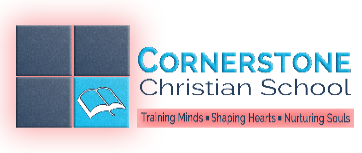 Bring supplies to open houseTuesday, August 2, 20223:00 – 6:00 pmK3 & K4 Classroom Supplies□	2	Box of crayons (16 ct)□	2	Packs of glue sticks□	1	Plastic folder□	1	Pack of pencils□	1	Pair of blunt end scissors□	1	Pencil Box□	Change of clothes in Ziploc bag with 	name on it.School Supplies4    Boxes of Kleenex1    Pack of Expo dry erase markers 2    Large bottles hand sanitizer3    Containers Clorox wipes1    Pack 5 oz. cups2    Containers of baby wipes (per family)2    Packs of copier paper (per family)20+ Rolls paper towels (per family)K5 & 1st Grade Classroom Supplies□	2	Boxes of crayons (16 ct)□	1	Plastic folder□	1	Pack of pencils□	1	Pair of blunt end scissors□	1	Large white eraser□	1	Ruler, Inches & Metric□	1	Large pencil pouchSchool Supplies4    Boxes of Kleenex1    Pack of Expo dry erase markers2    Large bottles hand sanitizer3    Containers Clorox wipes1    Pack 5 oz. cups2    Containers of baby wipes (per family)2    Packs of copier paper (per family)20+ Rolls paper towels (per family)2nd & 3rd Grade Classroom Supplies□	2	Plastic folders□	1	Pack of colored pencils with 		erasers□	4	Large white erasers□	2	Composition notebooks		(No spiral)□	3	Packs of pencils□	1	Pack of glue sticks□	1	Ruler, Inches & Metric□	4	Packs of Wide Rule 		Notebook Paper□	1	Pack of Index Cards□	1	Pencil BoxSchool Supplies4    Boxes of Kleenex1    Pack of Expo dry erase markers2    Large bottles hand sanitizer3    Containers Clorox wipes1    Pack 5 oz. cups2    Containers of baby wipes (per family)2    Packs of copier paper (per family)20+ Rolls paper towels (per family)